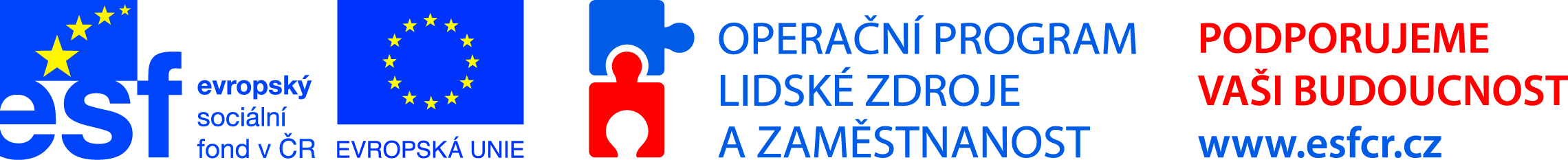 Informování o průběhu realizace projektu „ Vzdělávání pracovníků Domova Jistoty“.V rámci Operačního programu Lidské zdroje a zaměstnanost (OP LZZ) získal Domov Jistoty v pořadí již druhou dotaci ve výši 1 008 144 Kč.  Finanční prostředky obdržené z Evropského sociálního fondu a státního rozpočtu jsou využívány ke zkvalitnění poskytovaných sociálních služeb prostřednictvím vzdělávání pracovníků Domova Jistoty. Projekt Vzdělávání pracovníků Domova Jistoty, který proběhne do konce června 2015 je realizován ve spolupráci s partnerem projektu Centrem sociálních služeb Ostrava, o.p.s. Hlavním cílem projektu je pomoci 10 akreditovaných kurzů zvýšit profesionalitu, kvalifikovanost a prohloubit odbornost zejména u vedoucích pracovníků, sociálních pracovníků a pracovníků v sociálních službách Domova Jistoty. Dosaženého pokroku a znalostí či dovednosti zaměstnanců bude využito ve prospěch rozvoje vlastních poskytovaných sociálních služeb k jejich lepší kvalitě a dostupnosti. V průběhu 18 měsíců realizace projektu bude uskutečněno 23 kurzů, ze kterých vzejde 230 úspěšných absolventů, jejichž poznatky získané jednotlivými kurzy budou na základě metodických diskuzí zaváděny do skutečné praxe.V současné době proběhlo zdárně již 16 kurzů, kterými postupně prošlo 158 úspěšných absolventů a zároveň proběhlo 5 metodických diskuzí, ve kterých své nabyté vědomosti a zkušenosti zaměstnanci zaváděli do služeb na svých zařízeních.Projekt je spolufinancován Evropským sociálním fondem a státním rozpočtem České republiky prostřednictvím Operačního Programu Lidské zdroje a zaměstnanost.